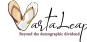 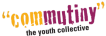 ComMutiny-The Youth Collective Job Description Location: New Delhi Position:  Lead- Visibility and Public Engagement Last date of application: 20th April, 2024If you are an impact creator and looking to work in a space that is inspiring, challenging, and innovative, we are looking for you! ● Join us to work with some of the most inspiring leaders from across the country ● Join us to expand your boundaries and hone your skills ● Join us to help shape the youth sector and go beyond the demographic dividend ● Join us to experience a joyous, nurturing and loving community of co-voyagers. ● Join us to advance the mission of ‘Every Youth a Jagrik…Every Space Nurturing Jagriks’ About VartaLeap Coalition and ComMunity: The Youth Collective ComMutiny stands for the first 'mutiny' within a young person that comes from working in communities which are ‘different’ from oneself. We are a collective of more than 100+ youth led and youth engaging organizations and youth development practitioners who work directly with adolescents and young people. To leap beyond the demographic dividend, an enhanced systemic view to youth work and youth leadership is critical to address young peoples’ wellbeing and growth as well as current issues of inequality, conflict and ecological decline. With Ashoka Innovators for the Public, we initiated a series of strategic conversations, which have led to the formation of the VartaLeap Coalition - a cross sectoral grouping of 136+ (and growing) of youth engaging organisations from the development sector, government, media, educational institutions, and UN agencies, who seek to create a movement towards a new norm – Every Youth A Jagrik and Every Space Nurturing Jagriks. We define Jagrik as a self-awakened citizen not only making change but also being the change. The purpose of the coalition is to design, pilot and scale youth–centric innovations and enable appropriate narrative shifts. To know more, log onto http://www.commutiny.in Specific Responsibilities Include: 1. Co-create and lead the Visibility and Communications strategy for ComMutiny and vartaLeap 2. Conceptualize and execute narrative-based campaigns collaboratively with the vartaLeap coalition3. Anchor, design and co-facilitate collaborative working spaces consisting of leading social entrepreneurs 4. Build strong partnerships with relevant organisations and agencies5. Build strong relationships with key stakeholders to affect narrative shift on youth-centric development 6. Actively participate in all internal processes and contribute towards building a joyful, learning oriented organization that values excellence in all spheres.We are looking for a person with: ● A postgraduate/ graduate degree with 7-9 years of demonstrated experience in communications and storytelling ● Strong commitment to youth leadership and social justice issues ● The ability to create and execute extensive narrative building strategies ● The ability to inspire and be inspired, keep commitments, think out of the box, build relationships and be  open to learning ● Understanding of content software like (Canva, Padlet, Mentimeter, Mind Map etc.) is essential and  computer skills (Microsoft office, excel, Google office) is a must ● An understanding of large ecosystems/ networks or experience of working with collectives will be advantageous ● Fluency in English and Hindi ● A willingness to travel and work flexiblyRemuneration will be based on the qualification and experience of the candidate. Please mention the position you are applying for in the subject line of your email.Please send your latest CV with a cover letter detailing your qualifications for and interest in this position at: info@commutiny.in ComMutiny and Vartaleap value inclusion, diversity, and professional integrity. Women applicants are especially encouraged to apply. Note - Only shortlisted candidates will be contacted.